Exemples d'indicateurs explicites d’une opération de contrôle sur l’adaptation du parcours, l’ajustement de la formation et le positionnement pédagogiqueLes experts intègrent à ces documents les observations éventuelles de l’organisme de formation uniquement pour la formation faisant l’objet du contrôle pédagogique.PositionnementPositionnementPositionnementPositionnementPositionnementObservablesExemples d’élémentsd’appréciationSupportsConstatCommentairesUn positionnement par compétences est effectué pour identifier les besoins de formation de l’apprentiCohérence du positionnement proposé en lien avec les diplômes possédés, l’expérience professionnelle.Outils de positionnement, Vérification des prérequis, Entretien individuelDocuments communiqués :- Tableau origine des apprenants / diplôme obtenu / durée du contrat/ date d’entréeDocuments sur place :Dossiers de positionnementConventionsGestion de l’inclusion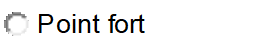 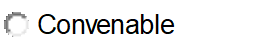 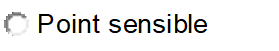 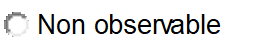 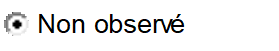 Expert Inspecteur (IEN ou IA-IPR) : Expert CPRE / CPNE :Expert Chambre Consulaire : Synthèse :Existence d’une convention tripartite annexée au contrat d’apprentissage en cas de réduction ou d'allongement de de la durée du contratd’apprentissageArticle L6222-7-1 du code du travailDocuments communiqués :- Tableau origine des apprenants / diplôme obtenu / durée du contrat/ date d’entréeDocuments sur place :Dossiers de positionnementConventionsGestion de l’inclusionObservations éventuelles de l’organisme de formation contrôlé :Éventuelles recommandations pédagogiques :Éventuelles recommandations pédagogiques :Éventuelles recommandations pédagogiques :Éventuelles recommandations pédagogiques :Éventuelles recommandations pédagogiques :Parcours individualiséParcours individualiséParcours individualiséParcours individualiséParcours individualiséObservablesExemples d’élémentsd’appréciationSupportsConstatCommentairesLe plan de formation est en cohérence avec le positionnementPrise en considération des compétences acquisesExistence de plans de formation individualisésSur place :- Emploi du temps de l’apprenti faisant l’objet d’un positionnement spécifiqueExpert Inspecteur (IEN ou IA-IPR) : Expert CPRE / CPNE :Expert Chambre Consulaire :Synthèse :Le plan de formation est en cohérence avec le positionnementPrise en considération des compétences acquisesExistence de plans de formation individualisésSur place :- Emploi du temps de l’apprenti faisant l’objet d’un positionnement spécifiqueObservations éventuelles de l’organisme de formation contrôlé :Éventuelles recommandations pédagogiques :Éventuelles recommandations pédagogiques :Éventuelles recommandations pédagogiques :Éventuelles recommandations pédagogiques :Éventuelles recommandations pédagogiques :Accompagnement personnaliséAccompagnement personnaliséAccompagnement personnaliséAccompagnement personnaliséAccompagnement personnaliséObservablesExemples d’éléments d’appréciationSupportsConstatCommentairesDes moyens d’accompagnement personnalisés sont proposésSoutien Inclusion Individualisation TutoratÉchange équipe pédagogique, référent handicap et apprentis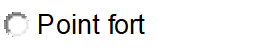 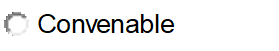 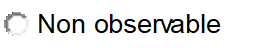 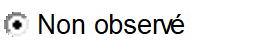 Expert Inspecteur (IEN ou IA-IPR) : Expert CPRE / CPNE :Expert Chambre Consulaire :Synthèse :Existence d’outils de remédiationSoutien Inclusion Individualisation TutoratÉchange équipe pédagogique, référent handicap et apprentisExpert Inspecteur (IEN ou IA-IPR) : Expert CPRE / CPNE :Expert Chambre Consulaire :Synthèse :Le CFA est en capacité d’ajuster le parcours de l’apprenti en fonction de l’évolution de l’apprenant en CFA et en entrepriseSoutien Inclusion Individualisation TutoratÉchange équipe pédagogique, référent handicap et apprentisObservations éventuelles de l’organisme de formation contrôlé :Éventuelles recommandations pédagogiques :Éventuelles recommandations pédagogiques :Éventuelles recommandations pédagogiques :Éventuelles recommandations pédagogiques :Éventuelles recommandations pédagogiques :